Swansea University Transcription Centre (SUTC)Service usersThe SUTC provides transcription to students who have a print disability (cognitive or physical) which is recognized by the Equality Act 2010. The Centre also provides transcription to students at other HE and FE institutions.Formats providedElectronic text: Word files or accessible PDFs (sourced from publishers or created in-house)Large printBrailleDAISY audio booksMP3 filesTactile diagramsSupporting those with hearing lossStaff capacity allowing, the SUTC can provide print transcriptions of audio recordings e.g. recorded interviews and audio podcasts to students with hearing impairments.Canolfan Drawsgrifio Prifysgol Abertawe (SUTC)Defnyddwyr y GwasanaethMae’r Ganolfan yn darparu gwasanaeth trawsgrifio i fyfyrwyr sydd ag anabledd print (gwybyddol neu gorfforol) sydd wedi'i gydnabod gan Ddeddf Cydraddoldeb 2010.  Mae'r Ganolfan hefyd yn darparu gwasanaeth trawsgrifio i fyfyrwyr mewn sefydliadau Addysg Uwch ac Addysg Bellach eraill. Fformatau sydd ar gaelTestun electronig: Ffeiliau Word neu ffeiliau PDF hygyrch (a ddaw gan gyhoeddwyr neu sydd wedi'u creu yn fewnol) BrailleLlyfrau sain DAISYFfeiliau MP3Print brasDiagramau cyffyrddolCefnogi pobl sy'n colli eu clywPan fo llwyth gwaith yn caniatáu, mae'r Ganolfan yn darparu trawsgrifiadau print o recordiadau sain e.e. cyfweliadau a recordiwyd a phodlediadau sain i fyfyrwyr sydd â nam ar eu clyw. Information Services & SystemsAmy Dillwyn BuildingSwansea UniversitySingleton ParkSwansea SA2 8PPUnited KingdomTel.: 01792 295912Email: braille@swansea.ac.ukTwitter: @SUTranscription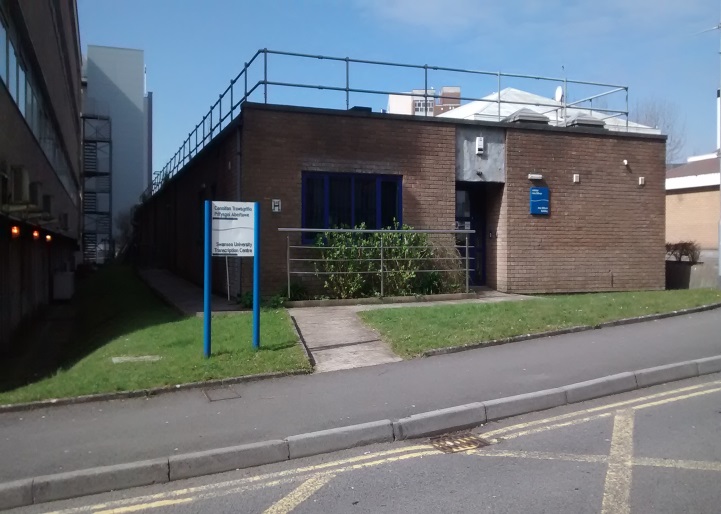 Gwasanaethau Gwybodaeth a SystemauAdeilad Amy DillwynPrifysgol AbertaweParc SingletonAbertawe SA2 8PPY Deyrnas UnedigFfôn:  01792 295912E-bost: braille@abertawe.ac.ukTrydar: @SUTranscription